Tomar a Cristo como nuestro poder y secretoFilipenses 4: 1-23Febrero 14 lunesFilipenses 4:1-41 Así que, hermanos míos amados y deseados, gozo y corona mía, estad así firmes en el Señor, amados.2 Exhorto a Evodia y exhorto también a Síntique, que sean de un mismo sentir en el Señor.3 Sí, y a ti también, verdadero compañero de yugo, te pido que las ayudes, pues ellas combatieron juntamente conmigo en el evangelio, con Clemente también y los demás colaboradores míos, cuyos nombres están en el libro de la vida.4 Regocijaos en el Señor siempre. Otra vez diré: ¡Regocijaos!Filipenses 1:2727 Solamente que os comportéis como es digno del evangelio de Cristo, para que o sea que vaya a veros, o que esté ausente, oiga de vosotros que estáis firmes en un mismo espíritu, combatiendo unánimes junto con la fe del evangelio,Filipenses 2:22 completad mi gozo, tened todo el mismo pensamiento, con el mismo amor, unidos en el alma, teniendo este único pensamiento.Romanos 12:2-52 No os amoldéis a este siglo, sino transformaos por medio de la renovación de vuestra mente, para que comprobéis cuál sea la voluntad de Dios: lo bueno, lo agradable y lo perfecto.3 Digo, pues, mediante la gracia que me es dada, a cada cual que está entre vosotros, que no tenga más alto concepto de sí que el que debe tener, sino que piense de sí de tal manera que sea cuerdo, conforme a la medida de fe que Dios ha repartido a cada uno.4 Porque de la manera que en un cuerpo tenemos muchos miembros, pero no todos los miembros tienen la misma función,5 así nosotros, siendo muchos, somos un solo Cuerpo en Cristo y miembros cada uno en particular, los unos de los otros.1 Tesalonicenses 5:16-1816 Estad siempre gozosos.17 Orad sin cesar.18 Dad gracias en todo, porque ésta es la voluntad de Dios en Cristo Jesús para con vosotros.Lectura adicional: PSAM de Filipenses Semana 6 día 1Lectura Corporativa: “Cómo disfrutar a Dios y cómo practicar el disfrute de Dios” – Capitulo 12; Secciones: DISFRUTAR AL ORAR; LA NECESIDAD DE TENER TIEMPOS DE ORACION; LA IMPORTANCIA DE TENER TIEMPOS DE ORACION.Febrero 15 martesFilipenses 4:4-74 Regocijaos en el Señor siempre. Otra vez diré: ¡Regocijaos!5 Sea conocido de todos los hombres lo comprensivos que sois. El Señor está cerca.6 Por nada estéis afanosos, sino en toda ocasión sean conocidas vuestras peticiones delante de Dios por medio de oración y súplica, con acción de gracias.7 Y la paz de Dios, que sobrepasa todo entendimiento, guardará vuestros corazones y vuestros pensamientos en Cristo Jesús.Salmos 62:88 Confiad en Él, oh pueblo, en todo tiempo; / derramad delante de Él vuestro corazón; / Dios es nuestro refugio. Selah.1 Samuel 1:1111 E hizo voto, diciendo: Oh Jehová de los ejércitos, si miras la aflicción de Tu sierva, te acuerdas de mí y no te olvidas de Tu sierva, sino que das a Tu sierva un hijo varón, yo lo daré a Jehová por todos los días de su vida, y no pasará navaja sobre su cabeza.Éxodo 15:2525 Moisés clamó a Jehová, y Jehová le mostró un madero; él lo echó en las aguas, y las aguas se endulzaron. Efesios 6:17-1817 Y recibid el yelmo de la salvación, y la espada del Espíritu, el cual es la palabra de Dios;18 con toda oración y petición orando en todo tiempo en el espíritu, y para ello velando con toda perseverancia y petición por todos los santos;1 Tesalonicenses 5:23-2423 Y el mismo Dios de paz os santifique por completo; y vuestro espíritu y vuestra alma y vuestro cuerpo sean guardados perfectos e irreprensibles para la venida de nuestro Señor Jesucristo.24 Fiel es el que os llama, el cual también lo hará.Lectura adicional: PSAM de Filipenses Semana 6 día 2Lectura Corporativa: “Cómo disfrutar a Dios y cómo practicar el disfrute de Dios” – Capitulo 12; Secciones: COMO LOS SANTOS EN LA ANTIGÜEDAD APARTARON TIEMPO PARA ORAR; EL TIEMPO DE ORACION DETERMINADO POR PROPIA ELECCION; GRACIA EXTRA QUE VIENE DE APARTAR TIEMPO PARA ORAR.  Febrero 16 miércolesFilipenses 4:8-98 Por lo demás, hermanos, todo lo que es verdadero, todo lo honorable, todo lo justo, todo lo puro, todo lo amable, todo lo que es de buen nombre; si hay virtud alguna, si alguna alabanza, a esto estad atentos.9 Lo que aprendisteis y recibisteis y oísteis y visteis en mí, esto poned en práctica; y el Dios de paz estará con vosotros.1 Tesalonicenses 1:55 pues nuestro evangelio no llegó a vosotros en palabras solamente, sino también en poder, en el Espíritu Santo y en plena certidumbre, como bien sabéis qué clase de personas fuimos entre vosotros por amor de vosotros.Hebreos 13:77 Acordaos de vuestros guías, que os hablaron la palabra de Dios, y considerando el resultado de su conducta, imitad su fe.2 Corintios 13:1111 Por lo demás, hermanos, tened gozo, perfeccionaos, consolaos, tened el mismo pensamiento, y vivid en paz; y el Dios de amor y de paz estará con vosotros.2 Pedro 1:3-43 ya que Su divino poder nos ha concedido todas las cosas que pertenecen a la vida y a la piedad, mediante el pleno conocimiento de Aquel que nos llamó por Su propia gloria y virtud,4 por medio de las cuales Él nos ha concedido preciosas y grandísimas promesas, para que por ellas llegaseis a ser participantes de la naturaleza divina, habiendo escapado de la corrupción que hay en el mundo a causa de la concupiscencia.Romanos 15:3333 El Dios de paz sea con todos vosotros. Amén.Lectura adicional: PSAM de Filipenses Semana 6 día 3Lectura Corporativa: “Cómo disfrutar a Dios y cómo practicar el disfrute de Dios” – Capitulo 12; Secciones: LA MANERA DE DISFRUTAR A DIOS POR MEDIO DE APARTAR TIEMPOS DE ORACION; BUSCAR A DIOS; CONTEMPLAR A DIOS.Febrero 17 jueves Filipenses 4:10-1310 En gran manera me gocé en el Señor de que ya al fin habéis hecho florecer de nuevo vuestro interés por mí; de lo cual también estabais solícitos, pero os faltaba la oportunidad.11 No lo digo porque tenga escasez, pues he aprendido a contentarme, cualquiera que sea mi situación.12 Sé estar humillado, y sé tener abundancia; en todas las cosas y en todo he aprendido el secreto, así a estar saciado como a tener hambre, así a tener abundancia como a padecer necesidad.13 Todo lo puedo en Aquel que me reviste de poder.Filipenses 3:99 y ser hallado en Él, no teniendo mi propia justicia, que es por la ley, sino la que es por medio de la fe en Cristo, la justicia procedente de Dios basada en la fe;Colosenses 1:27-2927 a quienes Dios quiso dar a conocer las riquezas de la gloria de este misterio entre los gentiles; que es Cristo en vosotros, la esperanza de gloria,28 a quien anunciamos, amonestando a todo hombre, y enseñando a todo hombre en toda sabiduría, a fin de presentar perfecto en Cristo a todo hombre;29 para lo cual también trabajo, luchando según la operación de Él, la cual actúa en mí con poder.Efesios 3:1616 para que os dé, conforme a las riquezas de Su gloria, el ser fortalecidos con poder en el hombre interior por Su Espíritu;Hebreos 13:55 Sea vuestra conducta sin amor al dinero, satisfechos con lo que tenéis ahora; porque Él dijo: “No te desampararé, ni te dejaré”;1 Timoteo 6:66 Pero gran ganancia es la piedad acompañada de contentamiento;1 Timoteo 6:8-98 Pero, teniendo sustento y abrigo, estemos contentos con esto.9 Más los que quieren enriquecerse caen en tentación y lazo, y en muchas codicias necias y dañosas, que hunden a los hombres en destrucción y ruina;Lectura adicional: PSAM de Filipenses Semana 6 día 4Lectura Corporativa: “Cómo disfrutar a Dios y cómo practicar el disfrute de Dios” – Capitulo 12; Secciones: INQUIRIR A DIOS (párrafos 1 al 4)Febrero 18 viernesFilipenses 4:14-2014 Sin embargo, bien hicisteis en participar conmigo en mi tribulación.15 Y sabéis también vosotros, oh filipenses, que al comienzo del evangelio, cuando partí de Macedonia, ninguna iglesia participó conmigo en razón de dar y recibir, sino vosotros solos;16 pues aun a Tesalónica me enviasteis una y otra vez para mis necesidades.17 No es que busque dádivas, sino que busco fruto que aumente en vuestra cuenta.18 Pero todo lo he recibido, y tengo abundancia; estoy lleno, habiendo recibido de Epafrodito lo que enviasteis; olor fragante, sacrificio acepto, agradable a Dios.19 Mi Dios, pues, suplirá todo lo que os falta conforme a Sus riquezas en gloria en Cristo Jesús.20 Al Dios y Padre nuestro sea gloria por los siglos de los siglos. Amén.Hebreos 13:1616 Y de hacer bien y de la ayuda mutua no os olvidéis; porque de tales sacrificios se agrada Dios.Efesios 5:1-21 Sed, pues, imitadores de Dios como hijos amados.2 Y andad en amor, como también Cristo nos amó, y se entregó a Sí mismo por nosotros, ofrenda y sacrificio a Dios en olor fragante.2 Corintios 8:1-21 Asimismo, hermanos, os hacemos saber la gracia de Dios que se ha dado en las iglesias de Macedonia;2 que, en grande prueba de tribulación, la abundancia de su gozo y su profunda pobreza abundaron en riquezas de su liberalidad.2 Corintios 11:99 Y cuando estaba entre vosotros y tuve necesidad, a ninguno fui carga, pues lo que me faltaba, lo suplieron los hermanos que vinieron de Macedonia, y en todo me guardé y me guardaré de seros gravoso.Lectura adicional: PSAM de Filipenses Semana 6 día 5 Lectura Corporativa: “Cómo disfrutar a Dios y cómo practicar el disfrute de Dios” – Capitulo 12; Secciones:  INQUIRIR A DIOS (párrafos 5 al 6); PERMITIR QUE DIOS TERMINE DE HABLAR.Febrero 19 sábadoFilipenses 4:21-2321 Saludad a todos los santos en Cristo Jesús. Los hermanos que están conmigo os saludan.22 Todos los santos os saludan, y especialmente los de la casa de César.23 La gracia del Señor Jesucristo sea con vuestro espíritu.Tito 3:1515 Todos los que están conmigo te saludan. Saluda a los que nos aman en la fe. La gracia sea con todos vosotros.2 Corintios 13:1414 La gracia del Señor Jesucristo, el amor de Dios y la comunión del Espíritu Santo sean con todos vosotros.2 Timoteo 4:2222 El Señor esté con tu espíritu. La gracia sea con vosotros.Filipenses 1:1919 Porque sé que por vuestra petición y la abundante suministración del Espíritu de Jesucristo, esto resultará en mi salvación,1 Corintios 6:1717 Pero el que se une al Señor, es un solo espíritu con Él.Romanos 1:99 Porque testigo me es Dios, a quien sirvo en mi espíritu en el evangelio de Su Hijo, de que sin cesar hago mención de vosotros siempre en mis oraciones,Lectura adicional: PSAM de Filipenses Semana 6 día 6Himnos # 357, # 304, # 177, # 242Febrero 20 Día del SeñorRomanos 12:6-186 Y teniendo dones que difieren según la gracia que nos es dada, si el de profecía, profeticemos conforme a la proporción de la fe;7 o si de servicio, seamos fieles en servir; o el que enseña, en la enseñanza;8 el que exhorta, en la exhortación; el que da, con sencillez; el que toma la delantera, con diligencia; el que hace misericordia, con alegría.9 El amor sea sin hipocresía. Aborreced lo malo, adheríos a lo bueno.10 Amaos entrañablemente los unos a los otros con amor fraternal; en cuanto a conferir honra, adelantándoos los unos a los otros.11 En el celo, no perezosos; fervientes en espíritu, sirviendo al Señor;12 gozosos en la esperanza; constantes en la tribulación; perseverantes en la oración;13 contribuyendo para las necesidades de los santos; prontos a ejercer la hospitalidad.14 Bendecid a los que os persiguen; bendecid, y no maldigáis.15 Gozaos con los que se gozan; llorad con los que lloran.16 Tened un mismo sentir los unos para con los otros, no ocupándoos en grandezas, sino asociándoos con los humildes. No presumáis de sabios.17 No paguéis a nadie mal por mal; pensad de antemano en lo que es honroso delante de todos los hombres.18 Si es posible, en cuanto dependa de vosotros, vivid en paz con todos los hombres.        Lectura de Adicional: Estudio Vida de Filipenses:                       Mensajes, 26,27, 28, 29, 30Con el permiso de Living Stream Ministry Los versículos fueron tomados de la versión Recobro de la Biblia 2012.Anuncio con respecto al avivamiento mientras estudiamos el libro de Filipenses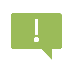 En las próximas semanas se recomienda usar las notas de pie de página las cuales están disponibles en la Biblia versión recobro. Las porciones de los estudio-vida de Filipenses están disponibles en español en línea. Para disfrutar plenamente de las riquezas del ministerio que acompañan a las porciones de cada día puede ingresar a esta página:https://www.librosdelministerio.org/life-studies.cfm << Notas >>